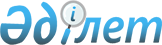 О внесении изменений в приказ Министра сельского хозяйства Республики Казахстан от 30 января 2020 года № 26 "Об утверждении перечня карантинных объектов и чужеродных видов, по отношению к которым мероприятия по локализации и ликвидации очагов распространения осуществляются за счет бюджетных средств"Приказ Министра сельского хозяйства Республики Казахстан от 10 марта 2023 года № 90. Зарегистрирован в Министерстве юстиции Республики Казахстан 14 марта 2023 года № 32061
      ПРИКАЗЫВАЮ:
      1. Внести в приказ Министра сельского хозяйства Республики Казахстан от 30 января 2020 года № 26 "Об утверждении перечня карантинных объектов и чужеродных видов, по отношению к которым мероприятия по локализации и ликвидации очагов распространения осуществляются за счет бюджетных средств" (зарегистрирован в Реестре государственной регистрации нормативных правовых актов № 19973) следующие изменения:
      преамбулу изложить в следующей редакции:
      "В соответствии с подпунктом 8-1) пункта 1 статьи 7 Закона Республики Казахстан "О карантине растений" ПРИКАЗЫВАЮ:";
      перечень карантинных объектов и чужеродных видов, по отношению к которым мероприятия по локализации и ликвидации очагов распространения осуществляются за счет бюджетных средств, утвержденный указанным приказом, изложить в новой редакции согласно приложению к настоящему приказу.
      2. Комитету государственной инспекции в агропромышленном комплексе Министерства сельского хозяйства Республики Казахстан в установленном законодательством порядке обеспечить:
      1) государственную регистрацию настоящего приказа в Министерстве юстиции Республики Казахстан;
      2) размещение настоящего приказа на интернет-ресурсе Министерства сельского хозяйства Республики Казахстан после его официального опубликования.
      3. Контроль за исполнением настоящего приказа возложить на курирующего вице-министра сельского хозяйства Республики Казахстан.
      4. Настоящий приказ вводится в действие по истечении десяти календарных дней после дня его первого официального опубликования. Перечень карантинных объектов и чужеродных видов, по отношению к которым мероприятия по локализации и ликвидации очагов распространения осуществляются за счет бюджетных средств
					© 2012. РГП на ПХВ «Институт законодательства и правовой информации Республики Казахстан» Министерства юстиции Республики Казахстан
				
      Министр сельского хозяйстваРеспублики Казахстан 

Е. Карашукеев

      "СОГЛАСОВАН"Агентство по защите и развитию к

      ОнкуренцииРеспублики Казахстан

      "СОГЛАСОВАН"Министерство финансовРеспублики Казахстан

      "СОГЛАСОВАН"Министерство национальнойэкономики Республики Казахстан
Приложение к приказу
Министр сельского хозяйства
Республики Казахстан
от 10 марта 2023 года № 90Утвержден приказом
Министра сельского хозяйства
Республики Казахстан
от 30 января 2020 года № 26
№ п/п
Наименование на русском языке
Наименование на латинском языке
Глава 1. Насекомые
Глава 1. Насекомые
Глава 1. Насекомые
1.
Дынная муха
Myiopardalis pardalina (Bigot)
2.
Южноамериканская томатная моль (в открытом и закрытом грунте)
Tuta absoluta (Povolny)
Глава 2. Бактерии и фитоплазмы
Глава 2. Бактерии и фитоплазмы
Глава 2. Бактерии и фитоплазмы
3.
Бактериальный ожог плодовых культур
Erwinia amylovora (Burrill) Winslow et al.
Глава 3. Растения (на землях государственного запаса)
Глава 3. Растения (на землях государственного запаса)
Глава 3. Растения (на землях государственного запаса)
4.
Карантинные виды сорняков:
горчак ползучий (розовый);
амброзия полыннолистная;
амброзия многолетняя;
повилики
аcroptilon repens DC; 
аmbrosia artemisiifolia L.;
аmbrosia psilostachya DC.;
сuscuta spp.